МДК 05.01 Управление структурным подразделением организацииспециальность «Технология молока и молочных продуктов»Тема: Деловое общениеГруппа: 20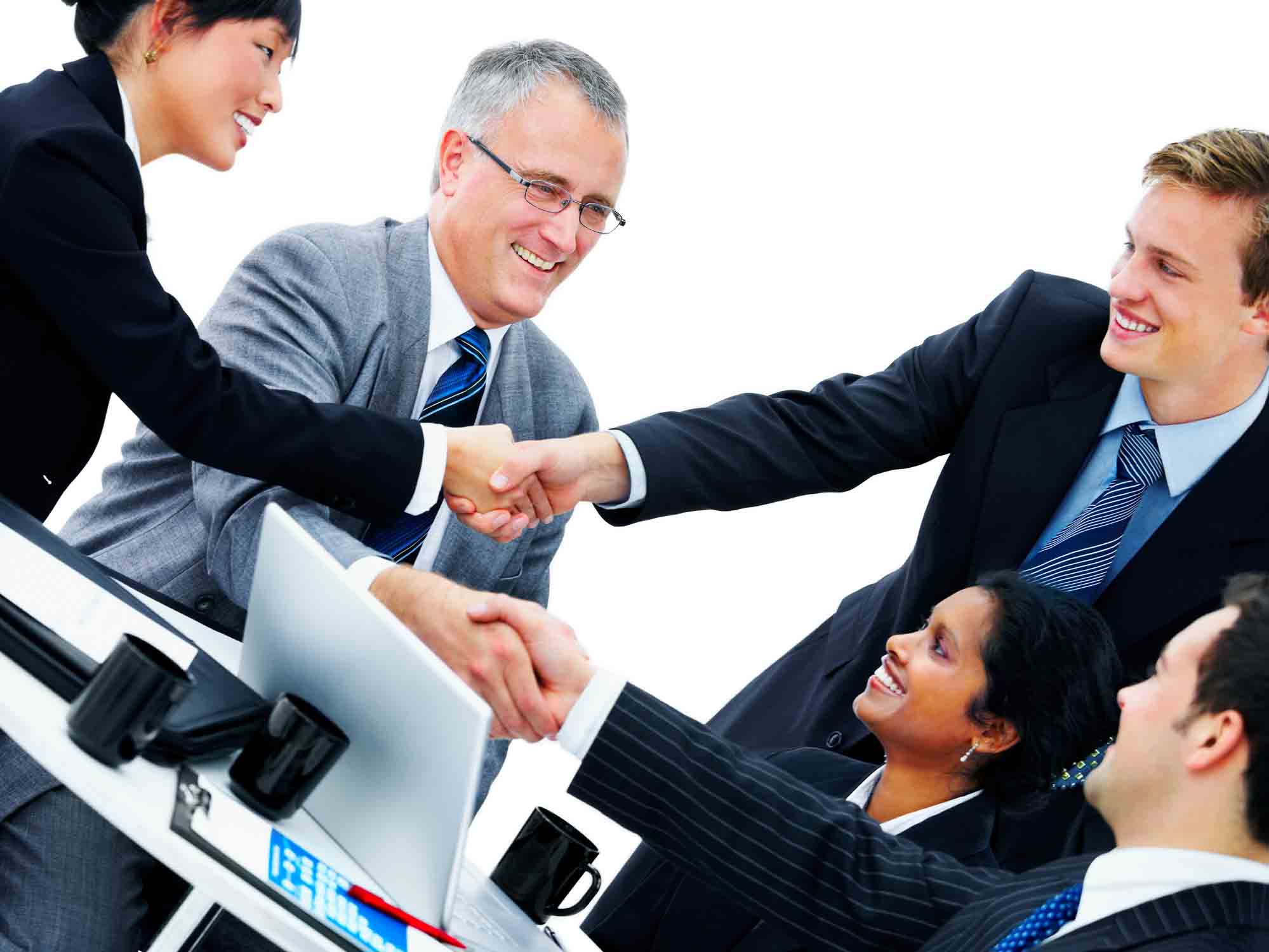 1. Ознакомьтесь с презентацией «Деловое общение»2. Ответьте на вопросы по теме «Деловое общение» в тетради1. Определение делового общения2. Характеристика способов передачи информации3. Виды и характеристика коммуникационных барьеров3. Домашнее задание 1. Найти в Интернете и дать краткую характеристику форм общения (в лекции есть формы общения). Можно оформить докладом, тогда будет несколько оценок.2. Решить квест (в лекции)3. Ответить на вопросы теста «Ваш уровень общительности» по ссылке https://onlinetestpad.com/ru/test/524-vash-uroven-obshhitelnostiЭтот тест поможет взглянуть на себя «со стороны», узнать, достаточно ли Вы коммуникабельны, корректны в отношениях со своими сокурсниками, преподавателями и членами семьи.Лекция к уроку «Деловое общение»На современном этапе развития общества вся жизнь человека превращается в непрерывный процесс общения.Например, подсчитано, что ученик средней школы на протяжении своей учёбы вступает в деловые контакты с 25–50 учителями, присутствует на 10 тысячах уроков, каждый из которых — это урок делового общения.А сколько собраний, всевозможных заседаний, деловых встреч в жизни каждого из нас? Каковы формы делового общения? Существуют ли правила делового общения?Тема «Деловое общение» тесно связан со всеми дисциплинами специальности и играет большую роль для подготовки специалистов.В результате изучения этой темы, наряду с общими компетенциями, которые подразумевают, что Вы должны уметь работать в коллективе и команде, эффективно общаться с коллегами, руководством, потребителями, должна быть сформирована очень важная профессиональная компетенция: организация работы коллектива исполнителей.Какой смысл, на ваш взгляд, вложил автор в эти слова: «Единственная настоящая роскошь - это роскошь человеческого общения».Начнем пожалуй с того, что общение является еще одним органом чувств. С помощью общения мы находим себе друзей ищем работу. Общение это все. Это помогает нам жить. В жизни каждый человек большую часть времени проводит в деловой среде: в школе, на производстве, в учреждениях, общественных местах и тд.Люди постоянно общаются между собой – с начальниками и подчиненными, с учителями и родственниками, с продавцами, соседями и т.д. Мы постоянно пытаемся кого-то в чем-то убедить или разубедить, уговорить или отговорить.Умение вести себя с людьми надлежащим образом является одним из важнейших, если не важнейшим, фактором, определяющим шансы добиться успеха в бизнесе, служебной или предпринимательской деятельности. Дейл Карнеги — американский педагог, писатель, один из создателей теории общения говорил, что успехи того или иного человека в его финансовых делах даже в технической сфере или инженерном деле процентов на пятнадцать зависят от его профессиональных знаний и процентов на восемьдесят пять - от его умения общаться с людьми.Общение - это передача мыслей, эмоций или отношений одного или нескольких человек другому или другим лицам.Чем неформальное общение отличается от делового?Деловое общение – вид общения, при котором происходит обмен деятельностью, информацией и опытом. Деловое общение отличается от общения в широком смысле тем, что в его процессе ставятся цель и конкретные задачи, которые требуют своего решения.В деловом общении мы не можем прекратить взаимодействие с партнером (по крайней мере, без потерь для обеих сторон). В обычном дружеском общении чаще всего не ставятся конкретные задачи, не преследуются определенные цели. Такое общение можно прекратить (по желанию участников) в любой момент.Функции делового общения:-организация совместной деятельности;-формирование и развитие межличностных отношений;-познание людьми друг друга;-информативная, коммуникативная, воспитательная, нравственно-психологическая и др.Деловое общение реализуется в различных формах:деловая беседа;деловая беседа по телефону;деловые переговоры;деловые совещания;деловая дискуссия;пресс-конференция;публичная речь;деловая переписка (электронная почта);публичные торги;презентация;общение по телефону, форумы, блоги.Ведя переговоры, важно понимать, с каким типом собеседника вы имеете дело. Исход переговоров, во многом будет зависеть от того, насколько верно мы определили тип собеседника и подобрали тактику работы с тем или иным типом.Вы знаете, что существует 9 основных типов собеседников, часто встречающихся в переговорах. Стоит помнить, что в жизни редко встречаются «чистые» типы собеседников, как правило, каждый человек совмещает в себе несколько черт. Тем не менее, если мы знаем основные типы собеседников, то сможем подобрать нужный «ключик» для каждого.Человечество разговаривает по телефону уже более века. Телефон в жизни современного человека занимает важное место: общение с близкими, друзьями, но, что немаловажно, с коллегами и начальством.Естественно, при разговоре с разными людьми мы используем свой способ общения, и никому не придёт в голову говорить со своим начальником так же, как с лучшим другом или даже просто коллегой. В этом случае разговор пойдет о деловом общении.70% деловых коммуникаций осуществляется по телефону. Благодаря телефону повышается оперативность решения огромного количества вопросов, отпадает необходимость посылать письма или ехать в другое учреждение для выяснения обстоятельств дела. По телефону проводятся переговоры, отдаются распоряжения, излагаются просьбы, даются консультации, наводятся справки, заключаются договора. А это значит, что от соблюдения правил делового телефонного общения зависит успех всего дела.Искусство ведения телефонных разговоров заключается в том, чтобы в минимально короткий отрезок времени сообщить все, что следует и получить ответ.В течение первых 60 – 90 секунд в нашем подсознании создается образ человека. Надежность визуального оценочного метода составляет около 80%.Аксиома публичного выступления гласит: у оратора никогда не будет второго случая произвести первое впечатление. Первое впечатление содержит эмоциональный и оценочный компоненты. Исследования подтверждают, что в 75 % случаев первое впечатление оказывается верным.Что фиксируется при формировании первого впечатления?внешний вид (пословица «По одежке встречают, по уму провожают»выполняемые действия;предполагаемые качества личности;выражение лица и тд.Первое впечатление складывается на основе вербальных (то, что мы говорим), вокальных (то, как мы говорим) и визуальных (то, как мы при этом выглядим) компонентов общения.«На собеседовании»Современный деловой мир ценит наличие у претендентов на должность не только образование, квалификацию и опыт работы, но и репутацию как работника. А она складывается на основе того, какое впечатление вы производите внешне, какими качествами обладаете и в каком стиле общаетесь с людьми. Поэтому для успешного поиска работы вам понадобится знание правил этикета во время прохождения собеседованияВам осталось совсем немного до окончания колледжа и естественно перед вами встанет вопрос трудоустройства. Ваша задача, кроме того как продемонстрировать свои профессиональные качества - создать у работодателя благоприятное впечатление о себе, как о вежливом и воспитанном человеке, рядом с которым можно будет спокойно и комфортно работать в команде и убедить работодателя принять вас на работу.Как себя держать и что говорить на собеседовании при приеме на работу? Внешний вид. Перед собеседованием желательно выспаться, чтобы день прошел на позитивной волне.С вечера подберите для встречи костюм в спокойной цветовой гамме, который эффектно подчеркнет ваши достоинства и одновременно спрячет недостатки.Аромат парфюма должен быть сдержанным, дезодоранта это тоже касается.По правилам дресс-кода женщины даже в жару должны быть в чулках или колготках — голые ноги в офисной обстановке недопустимы, так же, как и босоножки с открытыми пальцами. Носок обуви обязательно должен быть закрыт.Одежда и обувь должны выглядеть безупречно — чисто, выглажено, начищено. Руки — ухоженные, с маникюром и лаком нейтрального цвета. Макияж — в строгом офисном стиле.В вашей одежде пусть будет не более трех цветов, чтобы вы не выглядели кричаще. Для собеседования не подходят цветастые рубашки, прозрачные блузы, топы, шорты, мини-юбки.Пунктуальность. Придите на собеседование заранее, минут за 10–15 до его начала. Вам нужно перевести дух с дороги, поправить прическу, макияж или костюм, настроиться на беседу.К тому же у вас будет возможность осмотреться в офисе фирмы и тем самым понять, какое впечатление он производит, и захочется ли вам здесь работать.Если вы видите, что опаздываете, обязательно позвоните работодателю и предупредите. Но вообще-то опаздывать крайне нежелательно. Так же, как и приходить раньше назначенного срока.Первые минуты. Проследите за своей осанкой и походкой. Заходите в кабинет с поднятой головой и расправленными плечами — тем самым вы произведете впечатление человека, уверенного в себе. Не забудьте поздороваться.Если у тех, кто проводит собеседование, нет приемной и секретаря, то не зазорно будет спросить, где оставить верхнюю одежду.Если вам предлагают чашку чая или кофе — не отказывайтесь. Может, интервьюеру самому хочется утолить жажду.ВАЖНО!Правилами офисного этикета не предусмотрено стучать в дверь!Для рукопожатия первым подает руку представитель фирмы.Во время переговоровНе садитесь, пока вам не предложат. Если вы заметили, что вам забыли предложить присесть, попросите разрешения сами.Если стул, на который вы собираетесь присесть, стоит слишком далеко или неудобно, то вы можете и должны переставить его, создав удобное для разговора пространство и проявив свою инициативность. Помните только, что допустимая дистанция между собеседником и вами — от 1,5 до 2 метров.Не забывайте о ровном положении головы и осанке. Не скрещивайте руки и ноги. Поставьте ноги прямо, а руки спокойно положите на стол. Так вы покажете, что пришли «с миром» и готовы сотрудничать.Желательно начать разговор с комплимента фирме, в которой вы находитесь.Вопросы слушайте внимательно, отвечать старайтесь кратко и четко. Не бойтесь переспросить, если чего-то недослышали или недопоняли.Если работодатель исчерпал список своих вопросов, начинайте задавать вопросы вы. Пусть они будут касаться процесса работы, ваших будущих обязанностей, а не других второстепенных вещей (отдельный кабинет или ближайшее кафе).В случае, когда вам не озвучивают дальнейших действий, вы можете спросить сами по поводу того, когда будет принято окончательное решение. Только не в лоб, а сначала озвучить кратко свои профессиональные достоинства, подчеркнув, чем именно вы подходите на данную вакансию.Если видите, что встреча подходит к концу, поблагодарите за то, что вас пригласили на интервью, уделили вам время, и попрощайтесь. Если в начале вас встречал секретарь, то попрощайтесь и с ней.Чего делать нельзя:Начинать говорить первым. Подождите, пока вас спросят.Извиняться за отсутствие на данный момент каких-либо навыков.Касаться спорных вопросов.Перебивать.Суетиться.Быть фамильярным при проявлении к вам дружелюбия.Давать понять, что вы лично знакомы с высокопоставленными и знаменитыми персонами, даже если это чистая правда.Рассказывать о своих финансовых и семейных проблемах.Озвучивать собеседнику желаемый уровень зарплаты до того, как вас об этом спросят.Пытаться затягивать встречу, когда она явно подошла к концу.Зрительный контакт. Во время разговора смотрите собеседнику в глаза. Это будет способствовать лучшему пониманию и эффективной коммуникации. Вы произведете впечатление человека, уверенного в своих силах. А возможность незаметно наблюдать за выражением лица собеседника даст вам понять, как вас воспринимают, и по ходу дела вы сможете скорректировать ваш рассказ.Нельзя только глазеть по сторонам и пытаться рассматривать документы на столе, чужие личные вещи.Мимика и жесты. Не бойтесь улыбаться. Обычно улыбка помогает растопить лед, открыть любую дверь, повернуть разговор в позитивное русло. Жесты и мимику для более красочного и убедительного рассказа можно использовать в разумных пределах.Вы ни в коем случае не должны показывать, что вам что-то не нравится, или вы напряжены. Не манипулируйте ручкой, бумагой, аксессуарами. Не крутите ничего в руках — это нервирует.После собеседования. Как вариант, вы можете по приходу домой написать электронное письмо тем работодателям, с которыми вы сегодня встречались. В нем уместно еще раз поблагодарить за уделенное для вас время и напомнить, что вы с большим желанием готовы приступить к работе.Если после оговоренного срока с фирмы вам не перезвонили, то правилами этикета допустимо позвонить самому, чтобы напомнить о себе и подчеркнуть свою заинтересованность в сотрудничестве именно с этой фирмой.Недопустимо:Беспокоить фирму звонками, если вы получили от нее отказ или невнятный ответ.Расстраиваться после каждого отказа. Любое собеседование для вас — это тренинг по продаже себя самого. Чем больше собеседований вы проходите, тем лучше оттачиваете навыки своей самопрезентации. И кто знает, может, следующее собеседование станет для вас удачным!Заключительное слово.Деловое общение играет важную роль в управлении любой организации. Общение с людьми – это наука и искусство. Здесь важны и природные способности, и образование. Практика деловых отношений показывает, что в решении проблем, связанных с межличностным контактом, многое зависит от того, как собеседники умеют налаживать контакт друг с другом. Деловое общение требует от человека высокой культуры, а так же постоянного изучения и учета эмоциональной стороны деловых отношений. Тот, кто считает, что понятие «чувства» неприменимо к работе, способен вызвать конфликты."Три фигурки" (индийская притча). Однажды Акбар, индийский царь, получил в подарок три абсолютно одинаковые золотые фигурки. Дарящий сказал также, что у каждой фигурки - свое значение и своя ценность. Чем же различались они одна от другой? Этот вопрос должны были решить советники царя. Сколько ни искали они различия, но так и не обнаружили их. Один из мудрецов, Бирбал, тем не менее продолжал свои поиски. Наконец, в каждой из фигурок он обнаружил по маленькому отверстию в ухе. В них-то мудрец и продел тонкую золотую нить. Тогда и стало очевидным, что у одной нить вышла из второго уха, у другой - изо рта, а у третьей фигурки нитка вышла через пупок. Настало время растолковать ценность и значение фигурок. Бирбал так объяснил их царю:- Решение таково. Первая фигурка - символ человека, у которого в одно ухо влетает, а из другого вылетает. Вторая напоминает нам человека, который, едва выслушав сказанное, спешит рассказать об услышанном другим. Третья фигурка символизирует человека, который, услышав от других что-то, старается пропустить это через собственное сердце. Эта фигурка - самая ценная из трех.Пропускайте все сообщения через свое сердце, не торопитесь с выводами, взвешивайте каждое слово и идущую за ним мысль, наблюдайте, анализируйте, не спешите...Квест.Задание 1 «Формы делового общения»Изучить перечисленные формы делового общения. Какая из форм делового общения зашифрована в ребусе. Решите ребус
  3  = Д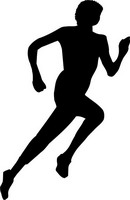 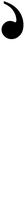 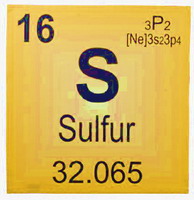 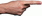 Задание 2: представьте схему проведения переговоров.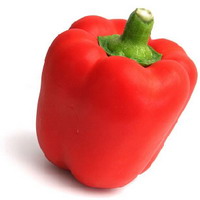 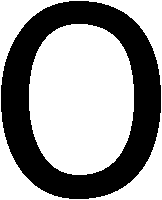 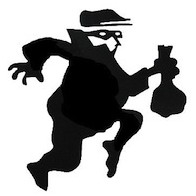 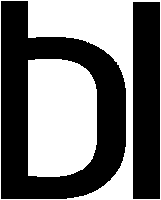 5=ГЗадание 3: опишите порядок организации и проведения делового совещания.1=Щ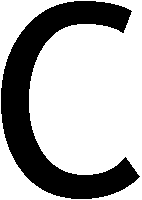 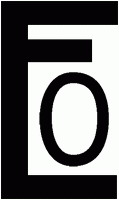 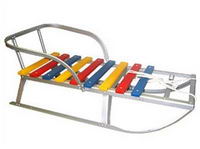 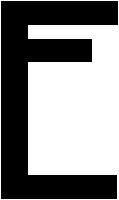 